§5771.  Revenue anticipation notes; fiscal yearA municipality by vote of its municipal officers may in any municipal year borrow money temporarily and issue notes in anticipation of taxes, and state and federal revenue-sharing money.  [PL 1987, c. 737, Pt. A, §2 (NEW); PL 1987, c. 737, Pt. C, §106 (NEW); PL 1989, c. 6 (AMD); PL 1989, c. 9, §2 (AMD); PL 1989, c. 104, Pt. C, §§8, 10 (AMD).]1.  Amount.  The amount borrowed in anticipation of taxes shall not exceed the total tax levy of the preceding municipal year or of the 2 preceding municipal years if together they do not extend beyond a period of 18 months.  The amount borrowed in anticipation of state or federal revenue sharing shall not exceed the amount of revenue-sharing entitlements projected by the paying units of government for the current period of entitlement.[PL 1987, c. 737, Pt. A, §2 (NEW); PL 1987, c. 737, Pt. C, §106 (NEW); PL 1989, c. 6 (AMD); PL 1989, c. 9, §2 (AMD); PL 1989, c. 104, Pt. C, §§8, 10 (AMD).]2.  When paid.  The tax anticipation notes must be paid within one month after the end of the municipal year in which they were made, except during a transition to a new municipal year the notes must be paid within 18 months of the first day of the municipal year in which they were made.  The notes issued in anticipation of taxes must be paid out of money raised by taxation.  The notes issued in anticipation of revenue-sharing money must be paid out of money received as a result of revenue sharing.[PL 1991, c. 121, Pt. A, §5 (AMD).]SECTION HISTORYPL 1987, c. 737, §§A2,C106 (NEW). PL 1989, c. 6 (AMD). PL 1989, c. 9, §2 (AMD). PL 1989, c. 104, §§C8,10 (AMD). PL 1991, c. 121, §A5 (AMD). The State of Maine claims a copyright in its codified statutes. If you intend to republish this material, we require that you include the following disclaimer in your publication:All copyrights and other rights to statutory text are reserved by the State of Maine. The text included in this publication reflects changes made through the First Regular and First Special Session of the 131st Maine Legislature and is current through November 1. 2023
                    . The text is subject to change without notice. It is a version that has not been officially certified by the Secretary of State. Refer to the Maine Revised Statutes Annotated and supplements for certified text.
                The Office of the Revisor of Statutes also requests that you send us one copy of any statutory publication you may produce. Our goal is not to restrict publishing activity, but to keep track of who is publishing what, to identify any needless duplication and to preserve the State's copyright rights.PLEASE NOTE: The Revisor's Office cannot perform research for or provide legal advice or interpretation of Maine law to the public. If you need legal assistance, please contact a qualified attorney.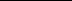 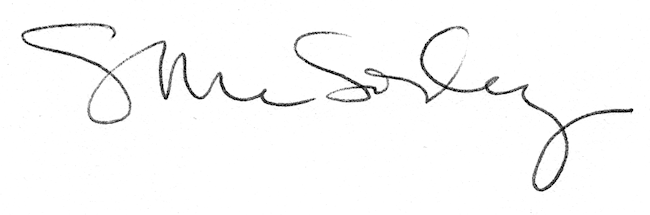 